What Was I Made For?Billie Eilish, Finneas O’Connell 2023 (from the “Barbie” movie)or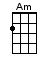 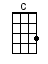 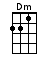 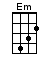 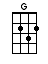 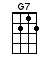 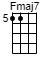 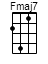 < Riff after 3rd verse on low G; if on high G, just leave out the last 4 notes >INTRO:  / 1 2 3 4 / [C][Em] / [Fmaj7] /[C][Em] / [Fmaj7] /I used to [C] float [Em] now I just [F] fall downI used to [C] know [Em] but I’m not [F] sure nowWhat I was [C] made for [Em] / [F]What was I [Am] made for? [Em] / [F]Takin’ a [C] drive [Em] I was an [F] idealLooked so a-[C]live [Em] turns out I’m [F] not realJust something you [C] paid for [Em] / [F]What was I [Am] made for? [Em] / [F][Em]‘Cause / [Dm] I-I-I / [G] I-IOh I [C] don’t know [Em] how to [F] feelBut I [C] wanna try [Em] / [F]Oh I [C] don’t know [Em] how to [F] feelBut some-[C]day [Em] I [F] might[Am] Someday [Em] I mi-i-[F]ight                       A|---------2-3-----|                       E|-------------0-3-|                        | 1 + 2 + 3 + 4 + |  [C]     [Em][Fmaj7]               |A|-----------------|-----------------|E|-------0-------0-|-----------0-1-3-|C|---------2---2---|-0-------2-------| | 1 + 2 + 3 + 4 + | 1 + 2 + 3 + 4 + |  [C]     [Em][Fmaj7]A|-----------------|--------E|-------0-------0-|--------C|-0---------------|--------G|---------4-------|-2------ | 1 + 2 + 3 + 4 + | 1 + 2 + When did it [C] end [Em] all the en-[F]joyment?I’m sad a-[C]gain [Em] don’t tell my [F] boyfriendIt’s not what he’s [C] made for [Em] / [F]What was I [Am] made for? [Em] / [F][Em]‘Cause / [Dm] I-I-I, ‘cause / [G] I-I-I-I-II [C] don’t know [Em] how to [F] feelBut I [C] wanna try [Em] / [F]I [C] don’t know [Em] how to [F] feelBut some-[C]day [Em] I [F] might[Am] Someday [Em] I mi-i-[F]ight |[Em]             |[F]                            A|-7-10----2---3-0-|                             | 1 + 2 + 3 + 4 + | Think I for-[C]got [Em] how to be [Fmaj7] happySomething I’m [C] not, but [Em] something I [Fmaj7] can beSomething I [C] wait for [Em] / [F]Something I’m [Am] made for [Em] / [F][Em] /[Dm] Something I’m [G7] made fororwww.bytownukulele.ca